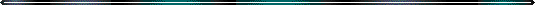 HOSPITAL SERVICES CORPORATIONCREDENTIALS VERIFICATION SERVICESTANDARD AUTHORIZATION, ATTESTATION AND RELEASEAuthority to Release:  I consent to complete disclosure by the recipient of this release to Hospital Services Corporation’s Credentials Verification Service (“HSC”) of all relevant information pertaining to my professional qualifications, moral character, physical and mental health (hereinafter “qualifications”) on behalf of those organizations and their authorized representatives (hereafter “Health Care Entity”) to which I have applied as a health care provider and which have designated HSC as their agent.  I authorize the recipient to make available and/or disclose to HSC all such information in its files from any university, professional school, licensing authority, accreditation board, hospital, physician, dentist, professional society, insurance carrier, law enforcement agency, military service, or any other person or entity deemed necessary or appropriate in the investigation and processing of my application.I request and authorize the recipient to release the requested information and I expressly waive any claim of privilege or privacy with respect to the released information bearing on my admission to, retention or termination of medical staff appointment or clinical privileges.  I release and discharge HSC, the Health Care Entity and the medical, dental, podiatry and ancillary staffs or panels, credentials committees, administrators, review and approval boards or committees, governing boards, whether or not designated by these titles, and their agents, servants or employees authorized by representatives and all other persons or entities supplying information to them from liability or claims of any kind or character in any way arising out of inquiries concerning me or disclosures made in good faith in connection with my application for appointment to the Health Care Entity’s Medical Staff or Provider Panel.This authorization is limited to the acquisition and disclosure of information required by state or federal law, and information which is acquired or disclosed pursuant to activities protected by the state’s Review Organizational Immunity Act and the Health Care Quality Improvement Act of 1986.  Attestation:  I certify that the information I have provided and the statements I have made on this application are correct, true, and complete to the best of my knowledge.  I will abide by the applicable bylaws, rules and regulations, and policies and procedures of the designated health care entity.  I acknowledge that I have received and reviewed a copy of the bylaws, if applicable, of the designated health care entity.  I further agree that, in the event there should arise an adverse ruling with respect to my status and/or clinical privileges, I will exhaust the administrative remedies afforded by the entity’s bylaws before resorting to litigation.Signature stamps and date stamps are not acceptable.Applicant SignaturePrinted Name							   Date    Please fax, upload or e-mail this completed form to:Hospital Services CorporationCredentials Verification ServicesToll Free:  (866) 908-0070 x2006Facsimile:  (505) 346-0287Email: Credentialing@nmhsc.comFor additional information about disclosures and definitions used in this document, please refer to our website at https://ecreds.nmhsc.com in our Practitioner Documents section.